UNITED STATESSECURITIES AND EXCHANGE COMMISSIONWASHINGTON, D.C. 20549FORM 8-KCURRENT REPORTPURSUANT TO SECTION 13 OR 15(d) OFTHE SECURITIES EXCHANGE ACT OF 1934Date of Report (Date of earliest event reported): July 26, 2018WORLD FUEL SERVICES CORPORATION(Exact name of registrant as specified in its charter)Florida1-953359-2459427(State or other jurisdiction of incorporation)(Commission File Number)(I.R.S. Employer Identification No.)Check the appropriate box below if the Form 8-K filing is intended to simultaneously satisfy the filing obligation of the registrant under any of the following provisions:Written communications pursuant to Rule 425 under Securities Act (17 CFR 230.425)Soliciting material pursuant to Rule 14a-12 under the Exchange Act (17 CFR 240.14a-12)Pre-commencement communications pursuant to Rule 14d-2(b) under the Exchange Act (17 CFR 240.14d-2(b))Pre-commencement communications pursuant to Rule 13e-4(c) under the Exchange Act (17 CFR 240.13e-4(c))Indicate by check mark whether the registrant is an emerging growth company as defined in Rule 405 of the Securities Act of 1933 (§230.405 of this chapter) or Rule 12b-2 of the Securities Exchange Act of 1934 (§240.12b-2 of this chapter).Emerging growth company ☐If an emerging growth company, indicate by check mark if the registrant has elected not to use the extended transition period for complying with any new or revised financial accounting standards provided pursuant to Section 13(a) of the Exchange Act. ☐Item 2.02. Results of Operations and Financial ConditionItem 7.01. Regulation FD DisclosureThe following information is provided pursuant to Item 7.01 of Form 8-K, “Regulation FD Disclosure” and Item 2.02 of Form 8-K, “Results of Operations and Financial Condition.”On July 26, 2018, World Fuel Services Corporation (the “Company”) issued a press release reporting its financial results for the second quarter ended June 30, 2018. A copy of the press release is attached hereto as Exhibit 99.1.This information and the information contained in Exhibit 99.1 shall not be deemed “filed” for purposes of Section 18 of the Securities Exchange Act of 1934, as amended (the “Exchange Act”), or incorporated by reference in any filing under the Securities Act of 1933, as amended, or the Exchange Act, except as may be expressly set forth by specific reference in any such filing.Item 9.01. Financial Statements and Exhibits(d) ExhibitsSIGNATURESPursuant to the requirements of the Securities Exchange Act of 1934, the registrant has duly caused this report to be signed on its behalf by the undersigned, thereunto duly authorized.Date: July 26, 2018	World Fuel Services Corporation/s/ Ira M. Birns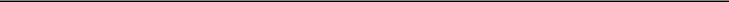 Ira M. BirnsExecutive Vice President and Chief Financial OfficerExhibit 99.1Contact: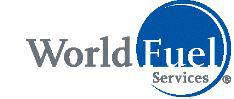 Ira M. Birns, Executive Vice President &Chief Financial OfficerGlenn KlevitzVice President, Assistant Treasurer305-428-8000World Fuel Services Corporation Reports Second Quarter 2018 ResultsMIAMI—July 26, 2018-- World Fuel Services Corporation (NYSE: INT)Second-Quarter 2018 HighlightsGAAP net income of $28.7 million or $0.42 per diluted shareAdjusted net income of $31.7 million, or $0.47 per diluted shareTotal of 5.1 billion gallons of fuel soldTotal gross profit of $246.2 million, up 7% year-over-yearAdjusted EBITDA of $84.2 million, up 8% year-over-year“During the second quarter, our aviation segment posted record profitability,” stated Michael J. Kasbar, chairman and chief executive officer of World Fuel Services Corporation. “Our focus on operating efficiencies, portfolio refinement and organic growth initiatives should position the company for improved operating performance in 2018 and 2019.”For the quarter, the company’s aviation segment generated gross profit of $127.4 million, an increase of 15% year-over-year, primarily driven by strong government-related sales and international core resale operations. The company’s marine segment generated gross profit of $30.2 million, a decrease of 8% year-over-year, primarily due to exiting low return activities. The company’s land segment generated gross profit of $88.6 million, up 2% year-over-year, driven by growth in our payment solutions business and natural gas and power operations, partially offset by our continued reduction of certain non-core activities in North America.“Our business performed well and recent cost management initiatives have contributed to a 170 basis point improvement in operating leverage during the first half of the year compared to 2017. These actions contributed to year-over-year adjusted EBITDA improvement for the fifth consecutive quarter,” said Ira M. Birns, executive vice president and chief financial officer. “We remain committed to improving our operating leverage by 250 basis points in 2018 and 2019, which will aid us in growing future profitability and free cash flow.”Liquidity and CapitalCash flow generated from operating activities was $0.3 million for the second quarter of 2018. This reflects the impact of a change in classification of $121.8 million of cash proceeds received from the beneficial interest of receivables sold from cash flow from operating activities to cash flow from investing activities due to a recently adopted accounting standard beginning in 2018. Strong working capitalmanagement contributed to a reduction of our net debt to adjusted EBITDA ratio to 1.9x at June 30, 2018 from 2.2x at March 31, 2018.Non-GAAP Financial MeasuresThis press release contains non-GAAP financial measures, including adjusted net income, adjusted diluted earnings per share, adjusted earnings before interest, taxes, depreciation and amortization (“EBITDA”), and net debt (collectively, the “Non-GAAP Measures”). The Non-GAAP measures exclude acquisition-related charges and severance and restructuring charges primarily because we do not believe they are reflective of the Company’s core operating results. We believe that the Non-GAAP Measures, when considered in conjunction with our financial information prepared in accordance with GAAP, are useful to investors to further aid in evaluating the ongoing financial performance of the Company and to provide greater transparency as supplemental information to our GAAP results.Non-GAAP financial measures should not be considered in isolation from, or as a substitute for, financial information prepared in accordance with GAAP. In addition, our presentation of the Non-GAAP Measures may not be comparable to the presentation of such metrics by other companies. Non-GAAP diluted earnings per common share is computed by dividing non-GAAP net income attributable to World Fuel Services and available to common shareholders by the sum of the weighted average number of shares of common stock, stock units, restricted stock entitled to dividends not subject to forfeiture and vested restricted stock units outstanding during the period and the number of additional shares of common stock that would have been outstanding if our outstanding potentially dilutive securities had been issued. Investors are encouraged to review the reconciliation of these Non-GAAP Measures to their most directly comparable GAAP financial measures in this press release and on our website.Information Relating to Forward-Looking StatementsThis release includes forward-looking statements within the meaning of the Private Securities Litigation Reform Act of 1995, including statements regarding our beliefs and expectations with respect to our focus on operating efficiencies, portfolio refinement and organic growth initiatives and its impact on operating performance in 2018 and 2019, as well as our expectations about improvements to our operating leverage and growing future profitability and free cash flow. These forward-looking statements are qualified in their entirety by cautionary statements and risk factor disclosures contained in the Company’s Securities and Exchange Commission (“SEC”) filings, including the Company’s most recent Annual Report on Form 10-K filed with the SEC. Actual results may differ materially from any forward-looking statements due to risks and uncertainties, including, but not limited to: our ability to effectively leverage technology and operating systems and realize the anticipated benefits, our ability to successfully execute and achieve efficiencies and other benefits related to our transformation initiatives, our ability to achieve the expected level of benefit from our restructuring activities and cost reduction initiatives, unanticipated tax liabilities or adverse results of tax audits, assessments, or disputes, our ability to successfully implement our growth strategy, our ability to effectively integrate acquired businesses and recognize the anticipated benefits, risks related to the complexity of U.S. Tax Reform and our ability to accurately predict its impact on our returns, our ability to capitalize on new market opportunities and changes in supply and other market dynamics in the regions where we operate, potential liabilities and the extent of any insurance coverage, the outcome of pending litigation and other proceedings, risks related to the complexity of U.S. Tax Reform and our ability to accurately predict its impact on our future earnings, the impact of quarterly fluctuations in results, particularly as a result of seasonality, the creditworthiness of our customers and counterparties and our ability to collect accounts receivable, fluctuations in world oil prices or foreign currency, changes in political, economic, regulatory, or environmental conditions, adverse conditions in the markets or industries in which we or our customers and suppliers operate, our failure to effectively hedge certain financial risks associated with the use of derivatives, non-performance by counterparties or customers on derivatives contracts, loss of, or reduced sales, to a significant government customer, uninsured losses, the impact of natural disasters, adverse results in legal disputes, our ability to retain and attract senior management and other key employees and other risks detailed from time to time in our SEC filings. New risks emerge from time to time and it is not possible for management to predict all such risk factors or to assess the impact of such risks on our business. Accordingly, we undertake no obligation to publicly update or revise any forward-looking statements, whether as a result of new information, changes in expectations, future events, or otherwise, except as required by law.About World Fuel Services CorporationHeadquartered in Miami, Florida, World Fuel Services is a global energy management company involved in providing energy procurement advisory services, supply fulfillment and transaction and payment management solutions to commercial and industrial customers, principally in the aviation, marine and land transportation industries. World Fuel Services sells fuel and delivers services to its clients at more than 8,000 locations in more than 200 countries and territories worldwide.For more information, call 305-428-8000 or visit www.wfscorp.com.-- Some amounts in this press release may not add due to rounding. All percentages have been calculated using unrounded amounts --WORLD FUEL SERVICES CORPORATIONCONSOLIDATED BALANCE SHEETS(Unaudited - In millions, except per share data)WORLD FUEL SERVICES CORPORATION CONSOLIDATED STATEMENTS OF INCOME AND COMPREHENSIVE INCOME (Unaudited – In millions, except per share data)WORLD FUEL SERVICES CORPORATIONCONSOLIDATED STATEMENTS OF CASH FLOWS(Unaudited - In millions)The adoption of ASU 2016-15 resulted in operating cash flow decreases and investing cash flow increases of $121.8 million and $83.5 million for the three months ended June 30, 2018 and 2017, respectively, and $241.9 million and $156.4 million for the six months ended June 30, 2018 and 2017, respectively.WORLD FUEL SERVICES CORPORATION RECONCILIATION OF GAAP TO NON-GAAP FINANCIAL MEASURES (Unaudited - In millions, except per share data)Non-GAAP financial measures and reconciliation: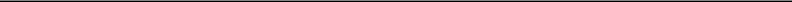 Net income attributable to World FuelAcquisition related chargesSeverance and other restructuring-related costsIncome tax impactsAdjusted net income attributable to World Fuel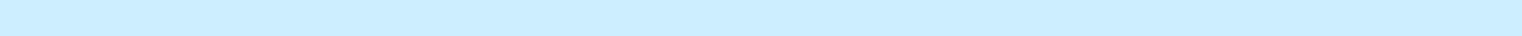 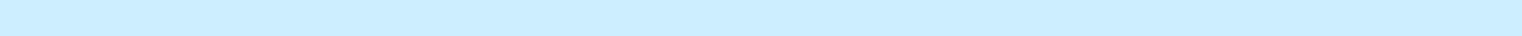 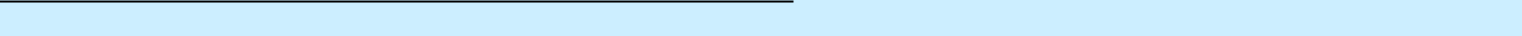 Non-GAAP financial measures and reconciliation: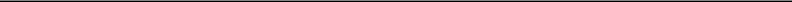 Income from operationsDepreciation and amortizationAcquisition-related chargesSeverance and other restructuring-related costsAdjusted EBITDA(1)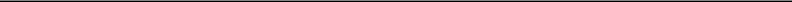 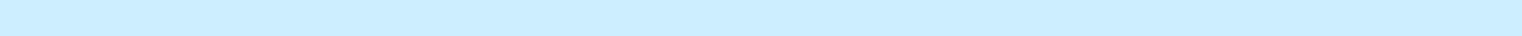 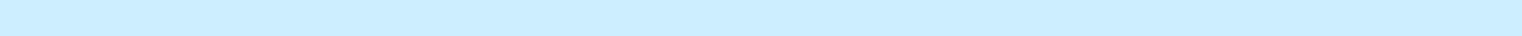 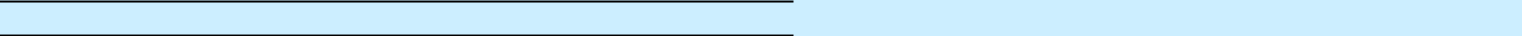 The Company defines adjusted EBITDA as income from operations, excluding the impact of depreciation and amortization, and items that are considered to be non-operational and are not representative of our core business, including those associated with severance, restructuring and acquisition-related costs.WORLD FUEL SERVICES CORPORATIONBUSINESS SEGMENTS INFORMATION(Unaudited - In millions)SALES VOLUME SUPPLEMENTAL INFORMATION(Unaudited - In millions)Includes gallons and gallon equivalents of British Thermal Units (BTU) for our natural gas sales and Kilowatt Hours (KwH) for our Kinect power business.Converted from metric tons to gallons at a rate of 264 gallons per metric ton. Marine segment metric tons were 5.9 and 11.7 for the three and six months ended June 30, 2018.CONTACT:World Fuel Services CorporationIra M Birns, 305-428-8000Executive Vice President & Chief Financial OfficerGlenn Klevitz, 305-428-8000Vice President, Assistant Treasurer & Investor Relations9800 N.W. 41st Street33178Miami, Florida33178(Address of principal executive offices)(Zip Code)Registrant’s telephone number, including area code: (305) 428-8000Exhibit No.Exhibit No.DescriptionDescription99.1Press Release, dated July 26, 2018Press Release, dated July 26, 2018EXHIBIT INDEXExhibit No.Exhibit No.Exhibit No.Description99.199.1Press Release, dated July 26, 2018As ofAs ofAs ofJune 30,December 31,20182017Assets:Assets:Current assets:Current assets:Cash and cash equivalentsCash and cash equivalents$187.6$$$372.3Accounts receivable, netAccounts receivable, net2,951.92,705.6InventoriesInventories559.2505.0Prepaid expensesPrepaid expenses59.864.4Short-term derivative assets, netShort-term derivative assets, net70.651.1Other current assets247.8241.9Total current assetsTotal current assets4,076.83,940.4Property and equipment, netProperty and equipment, net335.0329.8GoodwillGoodwill856.7845.5Identifiable intangible and other non-current assets488.6472.1Total assets$5,757.0$5,587.8Liabilities:Liabilities:Current liabilities:Current liabilities:Current maturities of long-term debt and capital leasesCurrent maturities of long-term debt and capital leases$33.7$$$25.6Accounts payableAccounts payable2,536.02,239.7Customer depositsCustomer deposits95.0108.3Accrued expenses and other current liabilities348.8344.9Total current liabilitiesTotal current liabilities3,013.52,718.6Long-term debtLong-term debt731.6884.6Non-current income tax liabilities, netNon-current income tax liabilities, net187.2202.4Other long-term liabilities49.544.2Total liabilities3,981.73,849.8Commitments and contingenciesCommitments and contingenciesEquity:Equity:World Fuel shareholders' equity:World Fuel shareholders' equity:Preferred stock, $1.00 par value; 0.1 shares authorized, none issuedPreferred stock, $1.00 par value; 0.1 shares authorized, none issued——Common stock, $0.01 par value; 100.0 shares authorized, 67.8 and 67.7 issued and outstanding as of June 30, 2018 andCommon stock, $0.01 par value; 100.0 shares authorized, 67.8 and 67.7 issued and outstanding as of June 30, 2018 andDecember 31, 2017, respectivelyDecember 31, 2017, respectively0.70.7Capital in excess of par valueCapital in excess of par value359.3354.9Retained earningsRetained earnings1,546.31,492.8Accumulated other comprehensive loss(146.3)(146.3)(126.5)Total World Fuel shareholders' equityTotal World Fuel shareholders' equity1,760.01,721.9Noncontrolling interest15.316.0Total equity1,775.31,738.0Total liabilities and equityTotal liabilities and equity$5,757.0$$$5,587.8For the Three Months EndedFor the Three Months EndedFor the Three Months EndedFor the Three Months EndedFor the Three Months EndedFor the Six Months EndedFor the Six Months EndedFor the Six Months EndedFor the Six Months EndedJune 30,June 30,June 30,June 30,June 30,June 30,2018201720182017RevenueRevenue$10,150.8$8,086.2$19,332.2$16,280.4Cost of revenue9,904.77,855.218,842.615,818.0Gross profit246.2231.0489.6462.4Operating expenses:Operating expenses:Compensation and employee benefitsCompensation and employee benefits110.2102.3224.1206.8General and administrativeGeneral and administrative74.977.4147.2154.0185.1179.7371.3360.9Income from operations61.151.2118.3101.6Non-operating expenses, net:Non-operating expenses, net:Interest expense and other financing costs, netInterest expense and other financing costs, net(17.9)(13.8)(34.2)(26.5)Other expense, netOther expense, net(1.6)(2.6)(3.9)(4.1)(19.5)(16.4)(38.1)(30.6)Income before income taxesIncome before income taxes41.634.980.270.9Provision for income taxes12.44.619.79.6Net income including noncontrolling interestNet income including noncontrolling interest29.230.360.561.3Net income attributable to noncontrolling interest0.50.20.6—Net income attributable to World FuelNet income attributable to World Fuel$28.7$30.0$59.9$61.4Basic earnings per common shareBasic earnings per common share$0.42$0.44$0.89$0.90Basic weighted average common sharesBasic weighted average common shares67.768.467.668.5Diluted earnings per common shareDiluted earnings per common share$0.42$0.44$0.88$0.89Diluted weighted average common sharesDiluted weighted average common shares68.068.767.968.9Comprehensive income:Comprehensive income:Net income including noncontrolling interestNet income including noncontrolling interest$29.2$30.3$60.5$61.3Other comprehensive income (loss):Other comprehensive income (loss):Foreign currency translation adjustmentsForeign currency translation adjustments(28.6)11.2(18.3)17.6Cash flow hedges, net of income tax expense of $3.1 for the three months ended June 30, 2018 andCash flow hedges, net of income tax expense of $3.1 for the three months ended June 30, 2018 andnet of income tax benefit of $1.1 and income tax expense of $6.6 for the six months ended June 30,net of income tax benefit of $1.1 and income tax expense of $6.6 for the six months ended June 30,2018 and 2017, respectively6.9—(2.8)10.5Other comprehensive income (loss):(21.7)11.2(21.1)28.1Comprehensive income including noncontrolling interestComprehensive income including noncontrolling interest7.541.539.389.4Comprehensive (loss) income attributable to noncontrolling interest(1.1)1.1(1.3)1.0Comprehensive income attributable to World FuelComprehensive income attributable to World Fuel$8.6$40.3$40.7$88.4For the Three Months EndedFor the Three Months EndedFor the Three Months EndedFor the Three Months EndedFor the Three Months EndedFor the Six Months EndedFor the Six Months EndedFor the Six Months EndedFor the Six Months EndedJune 30,June 30,June 30,June 30,June 30,June 30,2018201720182017Cash flows from operating activities:Cash flows from operating activities:Net income (loss) including noncontrolling interestNet income (loss) including noncontrolling interest$29.2$30.3$60.5$61.3Adjustments to reconcile net income including noncontrolling interest to net cash provided byAdjustments to reconcile net income including noncontrolling interest to net cash provided byoperating activities:operating activities:Depreciation and amortizationDepreciation and amortization19.620.838.443.3Provision for bad debtProvision for bad debt2.31.54.03.9Share-based payment award compensation costsShare-based payment award compensation costs2.25.26.49.2Deferred income tax provision (benefit)Deferred income tax provision (benefit)6.0(1.7)(1.0)(8.0)Foreign currency gains, netForeign currency gains, net(5.0)(3.4)(2.5)(6.5)OtherOther(0.3)(0.8)0.4(1.8)Changes in assets and liabilities, net of acquisitions:Changes in assets and liabilities, net of acquisitions:Accounts receivable, net (reduced by beneficial interests received in exchange for accountsAccounts receivable, net (reduced by beneficial interests received in exchange for accountsreceivables sold of $122.5 million and $83.2 million for the three months ended June 30, 2018receivables sold of $122.5 million and $83.2 million for the three months ended June 30, 2018and 2017, respectively, and $241.5 million and $157.1 million for the six months ended Juneand 2017, respectively, and $241.5 million and $157.1 million for the six months ended June30, 2018 and 2017, respectively.)30, 2018 and 2017, respectively.)(428.5)(104.4)(499.7)(47.7)InventoriesInventories28.014.5(56.7)15.2Prepaid expensesPrepaid expenses(3.9)0.52.10.3Short-term derivative assets, netShort-term derivative assets, net(19.3)4.0(22.0)14.2Other current assetsOther current assets(6.7)(18.0)(32.2)3.1Cash collateral with financial counterpartiesCash collateral with financial counterparties20.5(21.7)41.7(5.9)Other non-current assetsOther non-current assets(4.4)(16.4)(32.8)(12.4)Accounts payableAccounts payable351.857.4301.012.8Customer depositsCustomer deposits(6.9)(8.3)(12.2)(1.0)Accrued expenses and other current liabilitiesAccrued expenses and other current liabilities7.7(18.1)(22.5)(72.7)Non-current income tax, net and other long-term liabilities7.9(6.0)(1.4)(8.1)Total adjustments(28.9)(95.0)(289.1)(61.9)Net cash provided by (used in) operating activities0.3(64.7)(228.6)(0.6)Cash flows from investing activities:Cash flows from investing activities:Cash receipts of retained beneficial interests in receivable salesCash receipts of retained beneficial interests in receivable sales121.883.5241.9156.4Acquisition of businesses, net of cash acquiredAcquisition of businesses, net of cash acquired1.0(0.4)(21.0)(88.4)Capital expendituresCapital expenditures(13.4)(21.4)(28.9)(31.5)Other investing activities, net4.1(0.6)7.6(0.4)Net cash provided by investing activities113.461.1199.536.0Cash flows from financing activities:Cash flows from financing activities:Borrowings of debtBorrowings of debt1,406.11,173.02,875.01,991.8Repayments of debtRepayments of debt(1,474.5)(1,188.6)(3,019.5)(2,111.1)Dividends paid on common stockDividends paid on common stock(4.0)(4.1)(8.1)(8.2)Purchases of common stock tendered by employees to satisfy the required withholding taxes relatedPurchases of common stock tendered by employees to satisfy the required withholding taxes relatedto share-based payment awardsto share-based payment awards(1.6)(2.7)(2.1)(3.9)Purchases of common stockPurchases of common stock——(20.8)——(31.9)Other financing activities, net—(0.3)—(0.4)Net cash used in financing activities(73.9)(43.5)(154.7)(163.7)Effect of exchange rate changes on cash and cash equivalents(5.1)3.4(1.1)5.2Net increase (decrease) in cash and cash equivalentsNet increase (decrease) in cash and cash equivalents34.7(43.7)(184.8)(123.0)Cash and cash equivalents, as of beginning of period152.9619.3372.3698.6Cash and cash equivalents, as of end of periodCash and cash equivalents, as of end of period$187.6$575.6$187.6$575.6For the Three Months EndedFor the Three Months EndedFor the Three Months EndedFor the Three Months EndedFor the Six Months EndedFor the Six Months EndedFor the Six Months EndedJune 30,June 30,June 30,June 30,June 30,June 30,2018201720182017$28.7$30.0$59.9$61.40.82.61.45.52.73.17.05.0(0.6)(1.5)(1.7)(3.0)$31.7$34.2$66.7$68.8Diluted earnings per common shareDiluted earnings per common share$0.42$0.44$0.88$0.89Acquisition related chargesAcquisition related charges0.010.040.020.08Severance and other restructuring-related costsSeverance and other restructuring-related costs0.040.050.100.07Income tax impacts(0.01)(0.02)(0.02)(0.04)Adjusted diluted earnings per common shareAdjusted diluted earnings per common share$0.47$0.50$0.98$1.00For the Three Months EndedFor the Three Months EndedFor the Three Months EndedFor the Three Months EndedFor the Six Months EndedFor the Six Months EndedFor the Six Months EndedFor the Six Months EndedJune 30,June 30,June 30,June 30,June 30,June 30,2018201720182017$61.1$51.2$118.3$101.619.620.838.443.30.82.61.45.52.73.17.04.4$84.2$77.7$165.1$154.8For the Three Months EndedFor the Three Months EndedFor the Three Months EndedFor the Three Months EndedFor the Three Months EndedFor the Six Months EndedFor the Six Months EndedFor the Six Months EndedFor the Six Months EndedJune 30,June 30,June 30,June 30,June 30,June 30,Revenue:Revenue:2018201720182017Aviation segmentAviation segment$4,900.7$3,508.4$9,193.6$6,825.8Land segmentLand segment2,960.22,564.05,820.95,347.4Marine segmentMarine segment2,289.92,013.84,317.74,107.3$10,150.8$8,086.2$19,332.2$16,280.4Gross profit:Gross profit:Aviation segmentAviation segment$127.4$110.9$237.3$210.8Land segmentLand segment88.687.2190.8185.0Marine segmentMarine segment30.232.961.566.6$246.2$231.0$489.6$462.4Income from operations:Income from operations:Aviation segmentAviation segment$64.2$49.7$112.0$90.2Land segmentLand segment10.212.229.933.6Marine segmentMarine segment7.97.216.415.582.369.2158.3139.3Corporate overhead - unallocatedCorporate overhead - unallocated(21.2)(17.9)(40.0)(37.7)$61.1$51.2$118.3$101.6For the Three Months EndedFor the Three Months EndedFor the Three Months EndedFor the Three Months EndedFor the Three Months EndedFor the Six Months EndedFor the Six Months EndedFor the Six Months EndedFor the Six Months EndedJune 30,June 30,June 30,June 30,June 30,June 30,Volume (Gallons):Volume (Gallons):2018201720182017Aviation SegmentAviation Segment2,090.32,031.54,057.43,862.5Land Segment (1)Land Segment (1)1,432.41,472.32,890.72,969.4Marine Segment (2)1,554.31,785.43,078.93,589.1Consolidated TotalConsolidated Total5,077.05,289.310,027.010,421.0